ARTIKELPENGARUH UKURAN PERUSAHAAN, PERTUMBUHAN KREDIT, INFLASI DAN PRODUK DOMESTIK BRUTO TERHADAP KINERJA KEUANGAN BANK BUMN YANG TERDAFTAR DI BURSA EFEK INDONESIA TAHUN 2012 - 2019ALIA DINDA LESTARI NPM : 198020025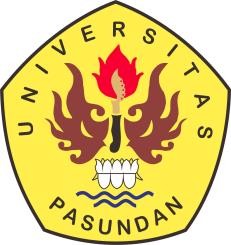 PROGRAM MAGISTER MANAJEMEN FAKULTAS PASCASARJANA UNIVERSITAS PASUNDAN BANDUNG2021ABSTRAKPenelitian ini dilatarbelakangi oleh menurunnya kinerja bank BUMN yang terdaftar di Bursa Efek Indonesia. Tujuan penelitian ini untuk mengertahui kondisi ukuran perusahaan, pertumbuhan kredit, inflasi dan produk domestik bruto serta menguji pengaruh ukuran perusahaan, pertumbuhan kredit, inflasi dan produk domestik bruto terhadap kinerja bank BUMN yang terdaftar di Bursa Efek Indonesia. Hasil penelitian ini diharapkan dapat menjadi masukan yang berguna untuk meningkatkan kinerja perbankan di Indonesia.Metode penelitian yang digunakan adalah analisis deskriptif dan verifikatif. Data yang digunakan adalah data sekunder. Penelitian ini menggunakan teknik pengambilan sampel purposive sampling, dengan sampel yaitu bank BUMN yang terdaftar di Bursa Efek Indonesia pada tahun 2012-2019. Teknik analisis dalam meliputi pemilihan metode analisis regresi, uji asumsi klasik, analisis regresi data panel dan uji hipotesis.Hasil penelitian menunjukan kondisi ukuran perusahaan meningkat setiap tahunnya, pertumbuhan kredit mengalami penurunan, inflasi mengalami penurunan dan produk domestik bruto mengalami penurunan. Berdasarkan uji F ukuran perusahaan, pertumbuhan kredir, inflasi dan produk domestik bruto secara simultan berpengaruh terhadap kinerja bank. Berdasarakan uji t, ukuran perusahaan dan produk domestik bruto tidak berpengaruh terhadap kinerja bank, sedangkan pertumbuhan kredit dan inflasi berpengaruh signifikan terhadap kinerja bank. Berdasarkan uji determinasi parsial, pertumbuhan kredit menjadi faktor yang paling dominan mempengaruhi kinerja bank.Kata Kunci : Ukuran Perusahaan, Pertumbuhan Kredit, Inflasi, Produk Domestik Bruto, Kinerja Bank.ABSTRACTThis research is based on the declining performance of state-owned banks listed on the Indonesia Stock Exchange. The purpose of this study is to determine the condition of firm size, credit growth, inflation and gross domestic product and to examine the effect of firm size, credit growth, inflation and gross domestic product on the performance of state-owned banks listed on the Indonesia Stock Exchange. The results of this study are expected to be useful to improve banking performance in Indonesia.The research method used is descriptive analysis and verification analysis. The data used is secondary data. This study uses a purposive sampling technique, with the sample being state-owned banks listed on the Indonesia Stock Exchange in 2012-2019. Internal analysis techniques include the selection of regression analysis methods, classical assumption test, panel data regression analysis and hypothesis testing.The results showed that the firm's size increased every year, credit growth decreased, inflation decreased and gross domestic product decreased. Based on the F test of firm size, credit growth, inflation and gross domestic product simultaneously affect bank performance. Based on the t test, firm size and gross domestic product have no effect on bank performance, while credit growth and inflation have a significant effect on bank performance. Based on the partial determination test, credit growth is the most dominant factor influencing bank performance.Keywords: Company Size, Credit Growth, Inflation, Gross Domestic Product, Bank PerformanceDAFTAR PUSTAKABrigham, E. F., and Houston, J. F, (2016), Fundamentals of Financial Management, Cengange Learning , Mason: South-Western.Darmawi, Herman (2014), Manajemen Perbankan, Bumi Aksara, Jakarta. Elouali Jaouad Oubdi Lahsen, (2018), Factors Affecting Bank Performance,Review of Integrative Business & Economics Research, Vol. 5 No. 4, pp. 371-378Fahmi, Irham, (2020), Analisis Kinerja Keuangan, Cetakan Keempat, Alfabeta, Bandung.Gitman, Lawrence J., (2015), Principles of Management Finance, 12th Edition, Pearson Education, Inc., Boston.Hariputri, Putu Utami dan Ida Bagus Dharmadiaksa, (2018), Pengaruh Pertumbuhan Kredit Terhadap Profitabilitas dengan Tingkat Kolektibilitas Kredit Sebagai Pemoderasi Pada Lembaga Perkreditan Desa, E-Jurnal Akuntansi Universitas Udayana Vol. 24.1.Juli ISSN: 23028556Hendratno dan Alex Winarno, (2019), Pengaruh Variabel Eksternal TerhadapReturn On Asset, Jurnal Manajemen Indonesia (Vol.19), pp 196-207. Kasmir, (2014), Manajemen Perbankan, PT. Raja Grafindo Persada, Jakarta. Kashif, M., Iftikhar, S. F., & Iftikhar, K. , (2018),	Loan Growth And BankSolvency: Evidence From The Pakistani Banking Sector Financial Innovation, https://doi.org/10.1186/s40854-016-0043-8Mankiw N, Gregory, (2019), Macroeconomics, Tenth Edition, Worth Publishers, New York.Mankiw N, Gregory, dkk., (2012), Principles of Economics, Pengantar Ekonomi Makro. An Asian Edition – Vol. 1. Salemba Empat, Jakarta.Messai, A.S., Gallali, M.I., and Jouini, F. , (2015), Determinants of Bank Profitability in Western European Countries Evidence from System GMM Estimates, International Business Research. Vol. 8 No. 7. p. 30-42.Mishkin, Frederic S., (2017), The Economics of Money, Banking, and Financial Markets. Twelfth Edition, Pearson Education Limited, England.Mukarromah dan Ida, (2015), Pengaruh Pertumbuhan Tabungan, Deposito dan Kredit Terhadap Pertumbuhan Profitabilitas BPR Partakencana Tohpati Denpasar, E-Jurnal Manajemen Unud, Vol. 4, No. 8, 2015 : 2286-2300Pakkua, Mas’ud dan Suriyanti, (2020), Pengaruh Good Corporate Governance dan Ukuran Perusahaan terhadap Profitabilitas Industri Perbankan yang terdaftar di Bursa Efek Indonesia, Jurnal Ilmu Ekonomi. Vol. 3 No. 3.Riyanto, Bambang, (2016), Dasar-Dasar Pembelanjaan Perusahaan, Edisi 4, GPFE, Yogyakarta.Saeed dan Zahid, (2016), The Impact of Credit Risk on Profitability of the Commercial Banks, Journal of Business & Financial Affairs, Vol. 5, Issue 2Shahchera, Mahshid, (20182), The Impact of Liquidity Asset on Iranian Bank Profitability, International Conference on Management Behavioral Sciences and Economics Issues (ICMBSE’2012) Penang, Malaysia. p. 131-135.Sugiyono, (2017), Metodologi Penelitian Kuantitatif, Kualitatif dan R&D, Alfabeta, Bandung.Totok Budisantoso dan Nuritomo, (2013), Bank dan Lembaga Keuangan Lain, Salemba Empat, Jakarta.Van Dan Dang, (2019), The effects of loan growth on bank performance: Evidence from Vietnam, Department of Finance, Banking University of Ho Chi Minh city, 36 Ton That Dam street, Nguyen Thai Binh ward, District 1, Ho Chi Minh city, Vietnam. p. 900-910Halaman Internet :https://lokadata.id/artikel/kinerja-merosot-bank-swasta-lebih-baik-dibanding- bank-pemerintah https://finansial.bisnis.com/read/20200116/90/1190829/kinerja-bank-melorot- 2019-ini-sejumlah-indikatornyahttps://bri.co.id https://www.btn.co.id https://www.bni.co.id https://www.bankmandiri.co.idPeraturanPeraturan Bank Indonesia No. 13/ 1 /PBI/2011 Tentang Penilaian Tingkat Kesehatan Bank Umum. Jakarta: Bank Indonesia